                      COLEGIO AURORA DE CHILE 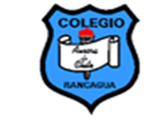                              CORMUN - RANCAGUA               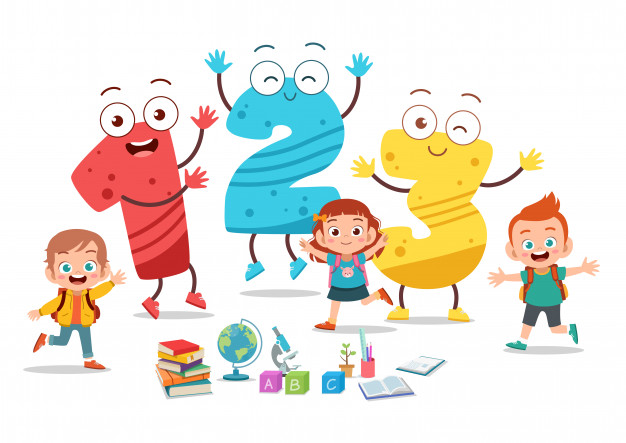 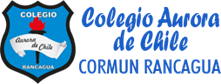                                       Queridos niños y niñas, les damos la bienvenida a una nueva semana”                                                                Los invitamos a realizar la siguiente actividad.                                                       Queridos niños y niñas, les damos la bienvenida a una nueva semana”                                                                Los invitamos a realizar la siguiente actividad.            		Guía Cuadernillo Pac 2 MatemáticasKínder A y B  Clases on line		Guía Cuadernillo Pac 2 MatemáticasKínder A y B  Clases on line		Guía Cuadernillo Pac 2 MatemáticasKínder A y B  Clases on line		Guía Cuadernillo Pac 2 MatemáticasKínder A y B  Clases on lineNombre Alumno: Nombre Alumno: Nombre Alumno: Nombre Alumno: Fecha: Lunes 10 de agosto del 2020            Semana 19               Hora: 15.00 a 15.45 horasFecha: Lunes 10 de agosto del 2020            Semana 19               Hora: 15.00 a 15.45 horasFecha: Lunes 10 de agosto del 2020            Semana 19               Hora: 15.00 a 15.45 horasFecha: Lunes 10 de agosto del 2020            Semana 19               Hora: 15.00 a 15.45 horasEducadoras: Gissela Robledo (Kínder A), Claudia Duarte (Kínder B)Educadoras: Gissela Robledo (Kínder A), Claudia Duarte (Kínder B)Educadoras: Gissela Robledo (Kínder A), Claudia Duarte (Kínder B)Educadoras: Gissela Robledo (Kínder A), Claudia Duarte (Kínder B)Docentes PIE:  Lidia León (Kínder A) Jimena Zech(Kínder B)Docentes PIE:  Lidia León (Kínder A) Jimena Zech(Kínder B)Docentes PIE:  Lidia León (Kínder A) Jimena Zech(Kínder B)Docentes PIE:  Lidia León (Kínder A) Jimena Zech(Kínder B)NúcleoPensamiento MatemáticoPensamiento MatemáticoPensamiento MatemáticoObjetivo de Aprendizaje2. Experimentar con diversos objetos estableciendo relaciones al clasificar por dos o tres atributos a la vez (forma, tamaño, función, masa, materialidad entre otros) y seriar por altura, ancho, longitud o capacidad para contener.2. Experimentar con diversos objetos estableciendo relaciones al clasificar por dos o tres atributos a la vez (forma, tamaño, función, masa, materialidad entre otros) y seriar por altura, ancho, longitud o capacidad para contener.2. Experimentar con diversos objetos estableciendo relaciones al clasificar por dos o tres atributos a la vez (forma, tamaño, función, masa, materialidad entre otros) y seriar por altura, ancho, longitud o capacidad para contener.O. Transversal10. C.C: Reconocer progresivamente requerimientos esenciales de las prácticas de convivencia democrática, tales como: escucha de opiniones divergentes, el respeto por los demás, de los turnos, de los acuerdos de las mayorías.10. C.C: Reconocer progresivamente requerimientos esenciales de las prácticas de convivencia democrática, tales como: escucha de opiniones divergentes, el respeto por los demás, de los turnos, de los acuerdos de las mayorías.10. C.C: Reconocer progresivamente requerimientos esenciales de las prácticas de convivencia democrática, tales como: escucha de opiniones divergentes, el respeto por los demás, de los turnos, de los acuerdos de las mayorías.Indicador de logroVerbaliza y hace comparaciones por altura.Verbaliza y hace comparaciones por altura.Verbaliza y hace comparaciones por altura.HabilidadEstablecer relaciones para seriar.Establecer relaciones para seriar.Establecer relaciones para seriar.Actividad / Instrucción-Activan conocimientos previos sobre contenido ¿Qué es seriar? ¿Cómo podemos seriar? ¿cómo lo podemos hacer?-Ven Power Point explicativo del contenido y responden preguntas.-Escuchan instrucciones de Educadora.- Trabajan con material concreto, ordenando cilindros por altura y ordenando tapas de botellas plásticas por longitud, según indicaciones dadas por Educadora.-Cuadernillo Pac. Actividad Nº 47 (pág. 11) recortan las jirafas, ordenan y pegan en los recuadros de las más baja hasta la más alta- Cuadernillo Pac. Actividad Nº 57 (pág. 21) dibujan un edificio más alto que la casa y dibujan una escalera más baja que el árbol.-Responden preguntas de cierre.-Activan conocimientos previos sobre contenido ¿Qué es seriar? ¿Cómo podemos seriar? ¿cómo lo podemos hacer?-Ven Power Point explicativo del contenido y responden preguntas.-Escuchan instrucciones de Educadora.- Trabajan con material concreto, ordenando cilindros por altura y ordenando tapas de botellas plásticas por longitud, según indicaciones dadas por Educadora.-Cuadernillo Pac. Actividad Nº 47 (pág. 11) recortan las jirafas, ordenan y pegan en los recuadros de las más baja hasta la más alta- Cuadernillo Pac. Actividad Nº 57 (pág. 21) dibujan un edificio más alto que la casa y dibujan una escalera más baja que el árbol.-Responden preguntas de cierre.-Activan conocimientos previos sobre contenido ¿Qué es seriar? ¿Cómo podemos seriar? ¿cómo lo podemos hacer?-Ven Power Point explicativo del contenido y responden preguntas.-Escuchan instrucciones de Educadora.- Trabajan con material concreto, ordenando cilindros por altura y ordenando tapas de botellas plásticas por longitud, según indicaciones dadas por Educadora.-Cuadernillo Pac. Actividad Nº 47 (pág. 11) recortan las jirafas, ordenan y pegan en los recuadros de las más baja hasta la más alta- Cuadernillo Pac. Actividad Nº 57 (pág. 21) dibujan un edificio más alto que la casa y dibujan una escalera más baja que el árbol.-Responden preguntas de cierre.Materiales                -Computador, celular, o tablet. -Power Point explicativo del contenido. - Material concreto (4 cilindros de 4 tamaños diferentes forrados con papel lustre y 20 tapas de botellas plásticas (no importa el color).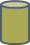 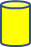 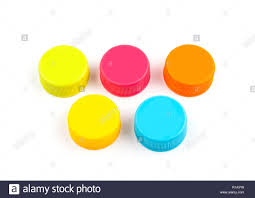 -Cuadernillo Pac de Matemáticas Actividad Nº 47(página 10) Actividad Nº 57 (página 21)-  -Lápiz grafito, tijeras, pegamento -Computador, celular, o tablet. -Power Point explicativo del contenido. - Material concreto (4 cilindros de 4 tamaños diferentes forrados con papel lustre y 20 tapas de botellas plásticas (no importa el color).-Cuadernillo Pac de Matemáticas Actividad Nº 47(página 10) Actividad Nº 57 (página 21)-  -Lápiz grafito, tijeras, pegamento -Computador, celular, o tablet. -Power Point explicativo del contenido. - Material concreto (4 cilindros de 4 tamaños diferentes forrados con papel lustre y 20 tapas de botellas plásticas (no importa el color).-Cuadernillo Pac de Matemáticas Actividad Nº 47(página 10) Actividad Nº 57 (página 21)-  -Lápiz grafito, tijeras, pegamentoContenidosSeriación (altura) (longitud)Seriación (altura) (longitud)Seriación (altura) (longitud)RUTA DE APRENDIZAJEINICIODESARROLLOCIERRERUTA DE APRENDIZAJE Nos saludamos todos y    todas cantando canción de saludo, luego recordamos normas de convivencia.   Intervención Educadora Diferencial (Equipo PIE)  Se da a conocer objetivo de la clase y la Ruta de Aprendizaje.Se activan conocimientos previos preguntando: ¿qué es seriar? ¿qué podemos seriar? ¿cómo podemos seriar? Se espera respuesta de los párvulos, pidiendo la palabra.Luego Educadora a través de un Power Point explicará el concepto dando algunos ejemplos (tamaño, alturalongitud, grosor). Se felicita por la participación y respuestas de los estudiantes.Se invita a los párvulos a trabajar con material concreto y se les solicita que ordenen 4 cilindros por altura. Ejemplo: ordena del cilindro más alto al cilindro más bajo y viceversa, se les pide al azar que muestren el cilindro más alto, el más bajo, el mediano etc. Luego con  tapas de botellas plásticas se  les solicita que formen  filas y que ordenen por longitud. Ejemplo: 1ª fila ordena 2 tapas de botellas hacia el lado 2ª fila ordena 4 tapas de botellas hacia el lado 3ª fila ordena 6 tapas de botellas  hacia el lado y viceversa . Al azar se les pide que muestren la fila más corta,la fila mediana y la fila más larga y puedan verbalizar y comparar por longitud.Se espera respuesta de estudiantes.Se felicita por participación en clases y trabajo realizado.Luego se invita a trabajar en cuadernillo y se le solicita que busque la página 11. Se les pide que observen las imágenes y verbalicen ¿Qué creen que que deben hacer? Se espera respuesta de los estudiantes. Educadora leerá las instruccionesy les pide que recorten,ordenen y peguen las jirafas de las más baja hasta la más alta.En pág. 11 se les pide que dibujen un edificio más alto y una escalera más baja, según el modelo dado.Se solicita que estudiante pueda escribir el nombre apellido y la fecha en parte inferior (abajo)del cuadernillo.Ejemplo: Lunes 10-08-2020Finalmente, se les pregunta ¿de qué se trató la clase de hoy? ¿qué fue lo más difícil de realizar? ¿por qué? ¿te gusto la actividad? ¿por qué? ¿si, no te gusto? ¿por qué?Se felicita por el trabajo realizado a todo el grupo curso.Se espera que el adulto fotografíe la actividad Nº 47 y Nº57 del cuadernillo y la envíe como evidencia al correo de la profesora jefe.		Guía Cuadernillo Pac 2 MatemáticasKínder A y B  Clases on line		Guía Cuadernillo Pac 2 MatemáticasKínder A y B  Clases on line		Guía Cuadernillo Pac 2 MatemáticasKínder A y B  Clases on line		Guía Cuadernillo Pac 2 MatemáticasKínder A y B  Clases on lineNombre Alumno: Nombre Alumno: Nombre Alumno: Nombre Alumno: Fecha: Jueves 13 de agosto del 2020            Semana 19                             Hora: 16.00 a 16.45 horasFecha: Jueves 13 de agosto del 2020            Semana 19                             Hora: 16.00 a 16.45 horasFecha: Jueves 13 de agosto del 2020            Semana 19                             Hora: 16.00 a 16.45 horasFecha: Jueves 13 de agosto del 2020            Semana 19                             Hora: 16.00 a 16.45 horasEducadoras: Gissela Robledo (Kínder A), Claudia Duarte (Kínder B)Educadoras: Gissela Robledo (Kínder A), Claudia Duarte (Kínder B)Educadoras: Gissela Robledo (Kínder A), Claudia Duarte (Kínder B)Educadoras: Gissela Robledo (Kínder A), Claudia Duarte (Kínder B)Docentes PIE:  Lidia León (Kínder A) Jimena Zech(Kínder B)Docentes PIE:  Lidia León (Kínder A) Jimena Zech(Kínder B)Docentes PIE:  Lidia León (Kínder A) Jimena Zech(Kínder B)Docentes PIE:  Lidia León (Kínder A) Jimena Zech(Kínder B)NúcleoPensamiento MatemáticoPensamiento MatemáticoPensamiento MatemáticoObjetivo de Aprendizaje6. Emplear los números, para contar, identificar, cuantificar y comparar cantidades hasta el 20.6. Emplear los números, para contar, identificar, cuantificar y comparar cantidades hasta el 20.6. Emplear los números, para contar, identificar, cuantificar y comparar cantidades hasta el 20.O. Transversal10. C.C: Reconocer progresivamente requerimientos esenciales de las prácticas de convivencia democrática, tales como: escucha de opiniones divergentes, el respeto por los demás, de los turnos, de los acuerdos de las mayorías.10. C.C: Reconocer progresivamente requerimientos esenciales de las prácticas de convivencia democrática, tales como: escucha de opiniones divergentes, el respeto por los demás, de los turnos, de los acuerdos de las mayorías.10. C.C: Reconocer progresivamente requerimientos esenciales de las prácticas de convivencia democrática, tales como: escucha de opiniones divergentes, el respeto por los demás, de los turnos, de los acuerdos de las mayorías.Indicador de logroIndican los números que designan una cantidad de objetos.Indican los números que designan una cantidad de objetos.Indican los números que designan una cantidad de objetos.HabilidadEmplear los números.Emplear los números.Emplear los números.Actividad / Instrucción-Activan conocimientos previos sobre contenido.- Ven video relacionado con Los Números.-Ven Power Point explicativo y responden preguntas.-  Realizan juego con tarjetas de números (1 al 10) y tarjetas con cantidad (1 al 10)   -Cuadernillo Pac Actividad Nº 48 (página 12) Unen con una línea la cantidad de     dedos de las manos con el número y la palabra que corresponde.-Cuadernillo Pac Actividad Nº 50 (página 13) Unen cada superhéroe con el sacoque corresponde al número que tiene el superhéroe en su traje.-Responden preguntas de cierre.-Activan conocimientos previos sobre contenido.- Ven video relacionado con Los Números.-Ven Power Point explicativo y responden preguntas.-  Realizan juego con tarjetas de números (1 al 10) y tarjetas con cantidad (1 al 10)   -Cuadernillo Pac Actividad Nº 48 (página 12) Unen con una línea la cantidad de     dedos de las manos con el número y la palabra que corresponde.-Cuadernillo Pac Actividad Nº 50 (página 13) Unen cada superhéroe con el sacoque corresponde al número que tiene el superhéroe en su traje.-Responden preguntas de cierre.-Activan conocimientos previos sobre contenido.- Ven video relacionado con Los Números.-Ven Power Point explicativo y responden preguntas.-  Realizan juego con tarjetas de números (1 al 10) y tarjetas con cantidad (1 al 10)   -Cuadernillo Pac Actividad Nº 48 (página 12) Unen con una línea la cantidad de     dedos de las manos con el número y la palabra que corresponde.-Cuadernillo Pac Actividad Nº 50 (página 13) Unen cada superhéroe con el sacoque corresponde al número que tiene el superhéroe en su traje.-Responden preguntas de cierre.Materiales   -Computador, celular, o tablet,  - Power Point explicativo de Los Números. - Video de Los Números    https://www.youtube.com/watch?v=pSqnl2eSu9Y -Tarjetas con números del 1 al 10 y tarjetas con cantidad del 1 al 10 -Hoja de oficio o carta. - Lápiz grafito, goma  -Cuadernillo Pac de Matemáticas Actividad Nº 48 (página 12) Actividad Nº 50 (página 13) -Computador, celular, o tablet,  - Power Point explicativo de Los Números. - Video de Los Números    https://www.youtube.com/watch?v=pSqnl2eSu9Y -Tarjetas con números del 1 al 10 y tarjetas con cantidad del 1 al 10 -Hoja de oficio o carta. - Lápiz grafito, goma  -Cuadernillo Pac de Matemáticas Actividad Nº 48 (página 12) Actividad Nº 50 (página 13) -Computador, celular, o tablet,  - Power Point explicativo de Los Números. - Video de Los Números    https://www.youtube.com/watch?v=pSqnl2eSu9Y -Tarjetas con números del 1 al 10 y tarjetas con cantidad del 1 al 10 -Hoja de oficio o carta. - Lápiz grafito, goma  -Cuadernillo Pac de Matemáticas Actividad Nº 48 (página 12) Actividad Nº 50 (página 13)ContenidosNúmeros. Asociar número con cantidad.Números. Asociar número con cantidad.Números. Asociar número con cantidad.RUTA DE APRENDIZAJEINICIODESARROLLOCIERRERUTA DE APRENDIZAJE Nos saludamos todos y    todas cantando canción de saludo, luego recordamos normas de convivencia. Se da a conocer objetivo de la clase y la Ruta de Aprendizaje.Se activan conocimientos previos preguntando ¿Qué números recuerdan? ¿para qué sirve? ¿dónde podemos encontrar los números? Se invita a ver video” de Los Números”.  Responden preguntas ¿qué números vimos? ¿puedes nombrarlos?Luego se invita a ver un Power Point explicativo del contenido y recordar los números. Se felicita por respuestas y participación de los estudiantes.Se invita a los párvulos a trabajar con material concreto y realizar el Juego de los Números.Educadora verbalizará un número al azar y estudiantes deberán mostrar su tarjeta, luego graficar el número y lo mostrarán. Posteriormente se presentarán tarjetas con cantidad de objetos y estudiantes mostrarán la tarjeta del número que corresponde. Se va monitoreando y preguntando al azar a los estudiantes. Se felicita a todo el grupo curso por su participación en clases.Luego se invita a trabajar en cuadernillo y se le solicita que busque la página 12. Se les pide que observen las imágenes y verbalicen ¿Qué creen que deben hacer? Se espera respuesta de los estudiantes. Educadora leerá las instrucciones y les pide que unan la cantidad de dedos de las manos con el número y palabra que corresponde.En pág. 13 se les pide que unan cada superhéroe con el saco que corresponde al número del superhéroe. Se solicita que estudiante pueda escribir el nombre apellido y la fecha en parte inferior (abajo)del cuadernillo.Ejemplo: Jueves 13-08-2020Finalmente, se les pregunta ¿qué aprendimos hoy? ¿fue fácil o difícil la actividad?¿por qué? ¿te gusto la actividad? ¿por qué?Se felicita por el trabajo realizado a todo el grupo curso.Se espera que el adulto fotografíe la actividad Nº48 y Nº 50 del cuadernillo y la envíe como evidencia al correo de la profesora jefe.